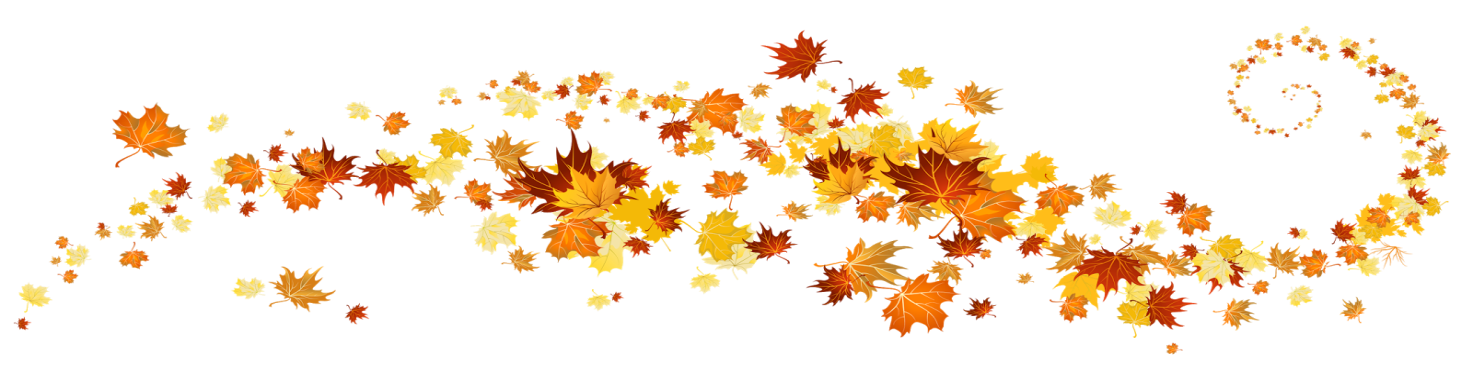 VILKAVIŠKIO VAIKŲ LOPŠELIS-DARŽELIS „PASAKA“TVIRTINUDirektorėDainora Daniliauskienė2020-10-302020 M. LAPKRIČIO MĖNESIO VEIKLOS PLANAS2020-10-30Vilkaviškis_______________________________Eil. Nr.Renginio pavadinimasDataAtsakingasBendrųjų ir vadybinių kompetencijų tobulinimas. Edukacija.Bendrųjų ir vadybinių kompetencijų tobulinimas. Edukacija.Bendrųjų ir vadybinių kompetencijų tobulinimas. Edukacija.Bendrųjų ir vadybinių kompetencijų tobulinimas. Edukacija.Tęstinė ugdymo įstaigų vadovų kompetencijų tobulinimo programaII modulis „Vadovavimas ugdymuisi ir mokymuisi: bendruomenės susitarimai/dialogas šiuolaikinės mokymosi paradigmos aspektu“ II dalisLektorė Kauno šv. Kazimiero progimnazijos direktorė P. Talijūnienė4-5 d.13.00 val.DirektorėDainora DaniliauskienėProgramos „Gabūs vaikai- iššūkiai ir pažinimas“ įgyvendinimasSeminaras „Gabių vaikų pažinimas“ (II dalis)Lektorė Vilkaviškio r. švietimo pagalbos tarnybos psichologė A. Tamošaitienė12 d.13.30 val.Direktorės pavaduotoja ugdymuiVilija BulevičienėRenginiai, projektinė veikla.Renginiai, projektinė veikla.Renginiai, projektinė veikla.Renginiai, projektinė veikla.Pokalbis-diskusija „Švarus vaikas, auga sveikas“„Nykštukų“ grupė3 d.Visuomenės sveikatos specialistėReda TamošaitienėRespublikinės ikimokyklinio ir priešmokyklinio amžiaus vaikų ir pedagogų ugdymo įstaigų kūrybinių darbų paroda „Pirštinėlių daug turiu – medelius apkabinu“11-06/02-28Grupės auklėtojaVida PetrauskienėMokytojo padėjėjaDaiva AndriušaitytėPokalbis-diskusija „Švarus vaikas, auga sveikas“„Meškučių“ grupė10 d.Visuomenės sveikatos specialistėReda TamošaitienėPrisijungimas prie Tarptautinės Tolerancijos dienos paminėjimo „Tolerancijos dėlionė“16 d.Socialinė pedagogėEdita MozūraitienėPokalbis-diskusija „Švarus vaikas, auga sveikas“„Paukštelių“ grupė17 d. Visuomenės sveikatos specialistėReda TamošaitienėPokalbis-diskusija „Švarus vaikas, auga sveikas“„Pelėdžiukų“ grupė24 d.Visuomenės sveikatos specialistėReda TamošaitienėSavanorystės projektas „Laikas kartu“Balandžio 1 d.-lapkričio 30 d.PsichologėReda Ramonienė Rudeninių moliūgų-žibintų paroda Vilkaviškio lopšelio-darželio „Pasaka“ lauko teritorijoje10-28/11-05Meninio ugdymo pedagogėNeringa MikulytėGrupių auklėtojosRespublikinis ikimokyklinio ir priešmokyklinio ugdymo įstaigų projektas „Laimingos vaikystės šaly!“, skirtas Vaikų emocinės gerovė metams paminėti11-03/12-22Direktorės pavaduotoja ugdymuiVilija BulevičienėMeninio ugdymo pedagogėEdita AndriulionienėGrupių auklėtojosDaiva BurdulienėJolanta GaleckienėLina BlažaitienėeTwinning projektas „OPA ir PA kelionė po Lietuvą“09-01/05-31Grupės auklėtojosJolanta GaleckienėDaiva BurdulienėTarptautinė virtuali ikimokyklinio amžiaus vaikų kūrybinių darbų nuotraukų paroda „Ką rudens gėrybės slepia?“„Nykštukų“ grupėRugsėjo-lapkričio mėnesįGrupės auklėtojaAlma ŠėporaitienėeTwinning projektas „Akmenėliai aplink mus“„Nykštukų“ grupėRugsėjo-vasario mėnesįGrupės auklėtojaAlma šėporaitienėeTwinning projektas „Akmenėliai aplink mus“„Pelėdžiukų“ grupėRugsėjo-vasario mėnesįGrupės auklėtojaJolanta GaleckienėeTwinning projektas „The little desinger“„Pelėdžiukų“ grupėRugsėjo-Kovo mėnesįGrupės auklėtojaDaiva BurdulienėeTwinning projektas „Žaidžiu, kuriu, pasaulį atrandu“„Pelėdžiukų“ grupė10-03/04-30Grupės auklėtojaDaiva BurdulienėeTwinning projektas „Ieškokime, įžiebkime, nešiokime šilumą ir šviesą”„Nykštukų“ grupė10-12/11-20Grupės auklėtojaAlma ŠėporaitienėeTwinning projektas „Aš mokausi ir žaidžiu gamtoje“„Kiškučių“ grupėSpalio-Lapkričio mėnesįGrupės auklėtojaLina BlažaitienėeTwinning projektas „Rieda rudens traukinys“„Kiškučių“ grupėSpalio-Lapkričio mėnesįGrupės auklėtojosLina BlažaitienėeTwinning projektas „Rieda rudens traukinys“„Ežiukų“ grupėSpalio-Lapkričio mėnesįGrupės auklėtojosJolanta GaleckienėeTwinning projektas“Halloween pumpkin cousin“„Ežiukų“ grupėSpalio-Lapkričio mėnesįGrupės auklėtojaJolanta GaleckienėeTwinning projektas STEAM ugdymas ir jo taikymas ikimokyklinio amžiaus vaikų kasdieninėje veikloje„Pelėdžiukų“ ir „Ežiukų“ grupėsSpalio-Gegužės mėnesįGrupės auklėtojaJolanta GaleckienėDalyvavimas rajoniniuose, respublikiniuose ir tarptautiniuose projektuose, konkursuose, parodoseLapkričiomėnesįDirektorės pavaduotoja ugdymuiVilija BulevičienėGrupių auklėtojosMeninio ugdymo pedagogaiŠvietimo pagalbos specialistaiKonsultavimas, informavimas, veiklos stebėsena.Konsultavimas, informavimas, veiklos stebėsena.Konsultavimas, informavimas, veiklos stebėsena.Konsultavimas, informavimas, veiklos stebėsena.Individualios pedagogų konsultacijos kvalifikacijos tobulinimo (si), programų rengimo, gerosios patirties sklaidos klausimaisVisą mėnesį.DirektorėDainora DaniliauskienėDirektorės pavaduotoja ugdymuiVilija BulevičienėSveikatiados stendo informacijos atnaujinimasLapkričio mėnesįSocialinė pedagogėEdita MozūraitienėAtaskaitos, žinios, informacija.Ataskaitos, žinios, informacija.Ataskaitos, žinios, informacija.Ataskaitos, žinios, informacija.Pateikti žinias apie mokyklos 2020-2021 m. m. vykdomus projektus Vilkaviškio r. savivaldybės administracijos švietimo, kultūros ir sporto skyriaus vyriausiajai specialistei Daivai GvazdaitieneiIki 16 d.Direktorės pavaduotoja ugdymuiVilija BulevičienėSpecialiojo ugdymo grupių vaikų lankymo suvestinės pateikimas31 d.Direktorės pavaduotoja ugdymuiVilija BulevičienėSocialines pašalpas gaunančių šeimų sąrašo pateikimas31 d.Socialinė pedagogėEdita MozūraitienėRefleksija.Refleksija.Refleksija.Refleksija.Pasidalijimas gauta informacija iš kursų, seminarų, mokymųVisąmėnesįDirektorėDainora DaniliauskienėDirektorės pavaduotoja ugdymuiVilija Bulevičienė